A2 Economics Unit 3 – Theory of ProductionScenario:A vintage car manufacturing business wishes to increase its output in the short run. We assume that at least one factor of production remains constant, for example the size of the factory. To increase their output the firm has decided to hire extra workers. Complete the table using the following formulas:Average Product = Total Product / No of Workers 			Marginal Product = Difference between the total product values for each additional worker.Now you have calculated the table above, plot on a graph the figures from the No. of Workers Column (X Axis) and the Marginal Product (Y Axis)Comment on anything of significance that you notice.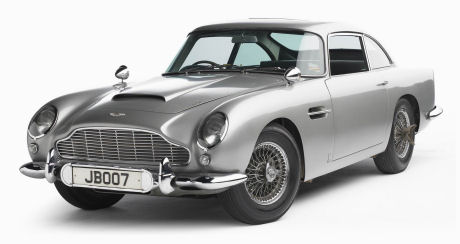 At what No. of Workers do you think it is optimal for the firm to stop employing additional workers?No. of WorkersTotal ProductAverage ProductMarginal Product1327316428545660763